                    Nocna Pielgrzymka  Mężczyzn i Kobiet do Sanktuarium M. B. Pocieszenia w Starej Błotnicy w dniach 20.06.2020 i 27.06.2020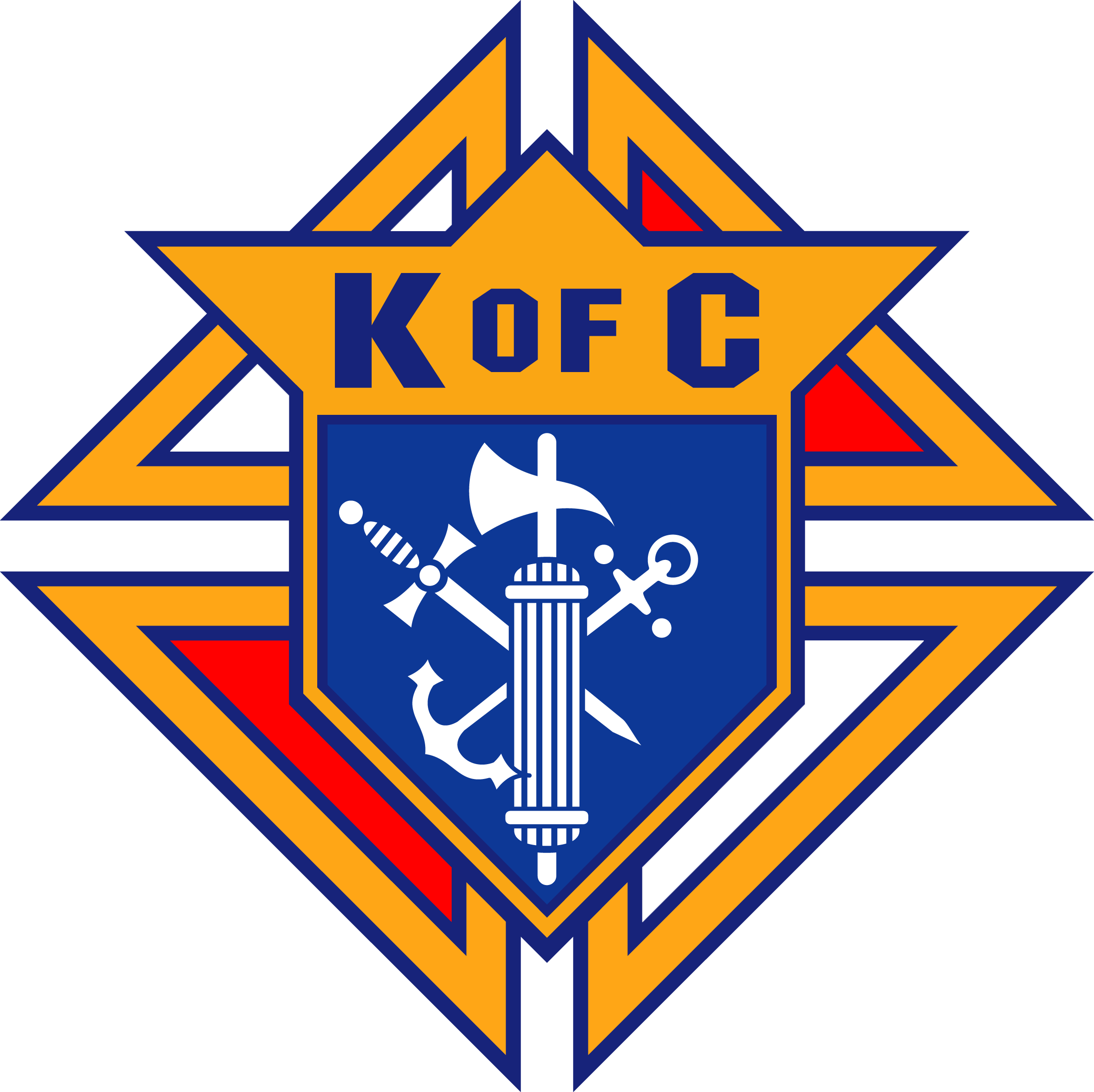 Bracie, Siostro Pielgrzymie !Zgodnie z rekomendacją GIS, w trosce o bezpieczeństwo Twoje, wszystkich uczestników, a także organizatorów pielgrzymki,  prosimy o wypełnienie poniższego oświadczenia. 			                 OŚWIADCZENIE1.  Obecnie nie jestem objęty/a lub moje dziecko/podopieczny nadzorem epidemiologicznym (kwarantanną)	2.  W ostatnich 2 tygodniach i obecnie nie występowały i  nie występują u mnie lub mojego dziecka /podopiecznego/ objawy infekcji;  (gorączka, kaszel, katar, wysypka, bóle mięśni, bóle gardła, inne nietypowe).	3.  W ostatnich  2 tygodniach i obecnie  nie występowały i nie występują wyżej wymienioneobjawy infekcji  u któregoś z moich domowników. 4. Zobowiązuję się, w trakcie trwania pielgrzymki,  do przestrzegania określonych przez Ministerstwo Zdrowia  zaleceń postępowania w związku z niebezpieczeństwem zakażenia wirusem SARS-CoV-2 i biorę pełną odpowiedzialność za skutki ich nieprzestrzegania.Oświadczam , że jestem wyposażony / dziecko-podopieczny/ w środki ochrony sanitarnej  (maseczka)				……………………………………….……………………………………. 			     Data,   czytelny podpis ( IMIĘ i NAZWISKO) uczestnika/opiekuna